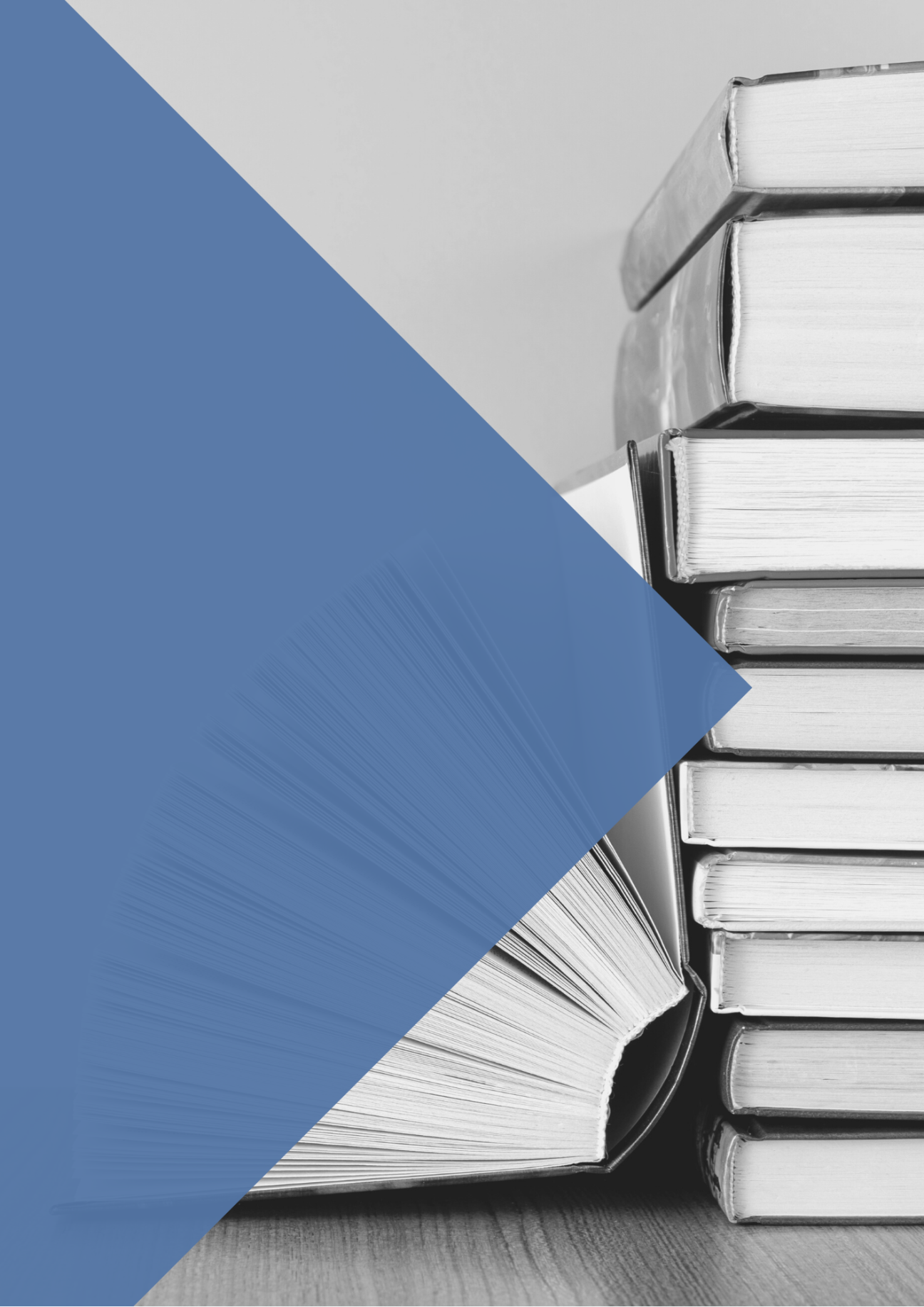 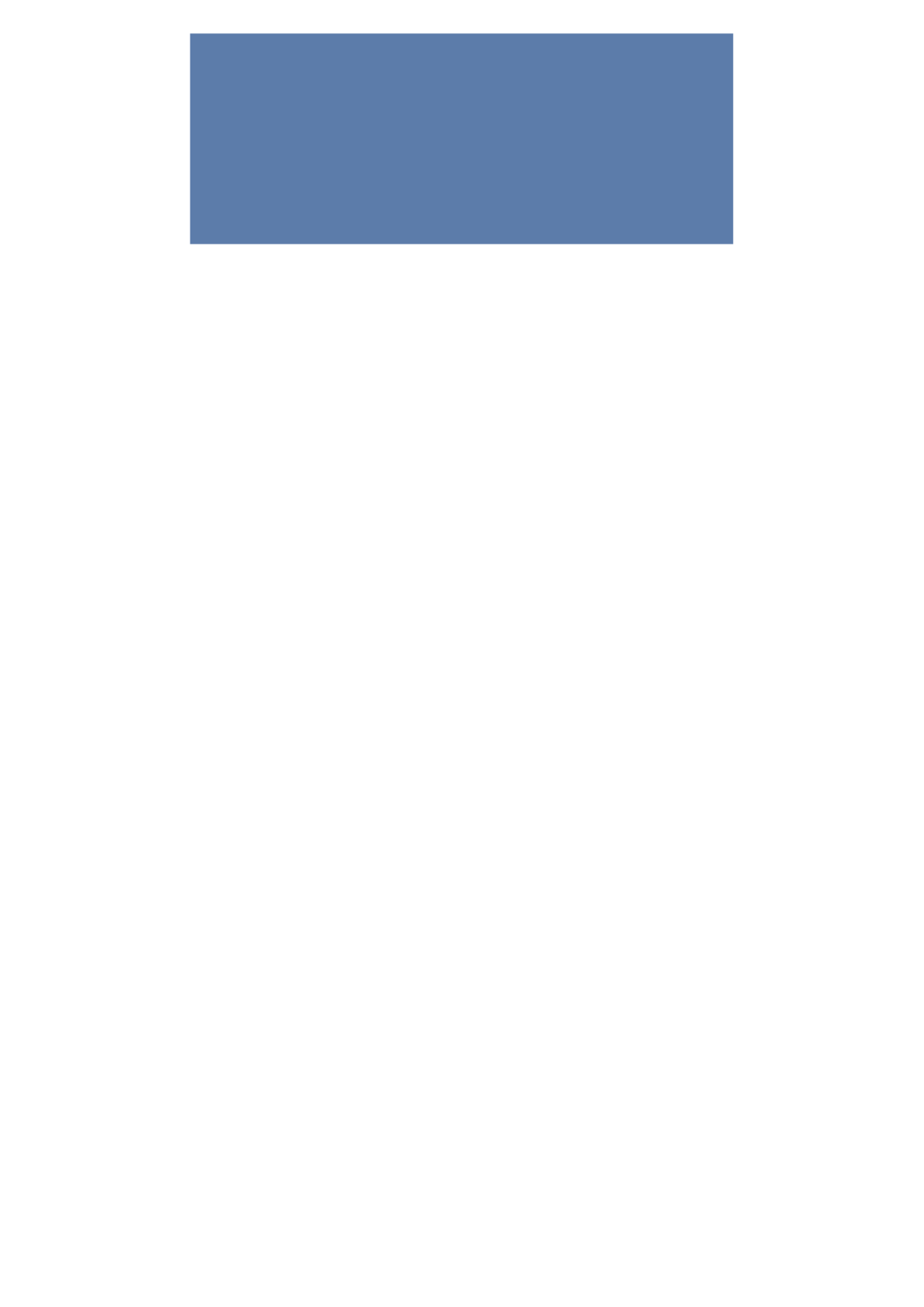 ADAN DOMENECH, Federico. “Bienaventurados los que crean sin ver, pues de ellos será el reino de los cielos”: Revista Jurídica sobre Consumidores y Usuarios, Núm. 11, págs. 5-6. Adan Domenech, Federico. “Errónea interpretación judicial de las hipotecas IRPH”: Revista Jurídica sobre Consumidores y Usuarios, Núm. 11, págs. 7-19. Álvarez García, Nelia. “La sanción de la CNIL a Google y el posicionamiento de las autoridades de control europeas sobre la realización de transferencias internacionales de datos derivadas del uso de cookies analíticas”: La Ley privacidad, Nº. 11, 2022. Amo Fernández, Miguel. “El mercado de la vivienda, la inflación y la guerra en Ucrania”: El notario del siglo XXI: revista del Colegio Notarial de Madrid, Nº. 102, 2022, págs. 40-45. Barber Cárcamo, Roncesvalles. “Garantías en las ventas de consumo y economía circular: ¿El inicio de un nuevo paradigma?”: Revista de Derecho Civil, Vol. 9, Nº. 2 (abril-junio), 2022, págs. 141-186.Blanco Sánchez, María Jesús. “La protección del consumidor financiero en un mercado cada vez más digital. Especial referencia al derecho de desistimiento en smart contract con consumidores”: La Ley mercantil, Nº. 91 (mayo), 2022. Bonachera Villegas, Raquel Dominica. “Aspectos procesales de la cesión de créditos hipotecarios a los fondos de titularización y otros tipos de ingeniería financiera”: Revista de Derecho Civil, Vol. 9, Nº. 2 (abril-junio), 2022, págs. 113-139. Borrallo Fernández, Cristina. “IRPH: Una aproximación técnica a su abusividad”: Revista Jurídica sobre Consumidores y Usuarios, Núm. 11, págs. 20-41. CARRASCO PERERA, Ángel. “Contratación por discapacitados con y sin apoyos”: Revista CESCO de Derecho de Consumo, nº 42 (abril-junio) 2022, págs. 196-233. Carrasco Perera, Ángel. “El culebrón de la OPV del extinto Banco Popular”: Actualidad jurídica Aranzadi, ISSN 1132-0257, Nº 983, 2022. CARRETERO GARCIA, Ana María. “Economía circular versus economía lineal. Propuestas normativas en España y Francia relativas al uso de envases y a la información dirigida al consumidor sobre cualidades ambientales de los productos”: Revista CESCO de Derecho de Consumo, nº 42 (abril-junio) 2022, págs. 19-52. Casanova Martí, Roser. “La venta extrajudicial de inmuebles hipotecados: ¿posible aplicación del art. 641 LEC?”: Anales de derecho, Nº. 39, 2022. Castillo García, Mariano. “Regulación del abuso de mercado y "tokens economics"”: Revista de derecho bancario y bursátil, Año nº 41, Nº 165, 2022, págs. 223-248. Depares Aguilar, Marc. “¿Cómo son las últimas modificaciones en materia de vivienda catalana? ¿cuáles son las nuevas obligaciones de los grandes tenedores?”: Diario La Ley, Nº 10078, 2022. Domínguez Yamasaki, María Isabel. “Discapacidad y derecho de acceso al mercado financiero del crédito tras la reforma del Código Civil: impacto en la prevención del sobreendeudamiento”: Revista de derecho bancario y bursátil, Año nº 40, Nº 164, 2021, págs. 309-344. Erausquin Vázquez, José María; Ortiz Pérez, Maite. “El tipo IRPH cajas y las peculiaridades que lo convierten en especialmente gravoso para los consumidores contratantes”: Revista Jurídica sobre Consumidores y Usuarios, Núm. 11, págs. 42-63. Fernández Alén, Javier. “Riesgos emergentes en los criptoactivos”: Revista de derecho bancario y bursátil, Año nº 40, Nº 164, 2021, págs. 451-466. Fernández de Marcos, Elena Davara. “RGPD: sueños cumplidos y sueños por cumplir”: La Ley privacidad, Nº. 11, 2022. Fernández Torres, Isabel. “Plazo de caducidad de la acción de nulidad ante la reestructuración de distintos swaps”: Revista de derecho bancario y bursátil, Año nº 40, Nº 164, 2021, págs. 409-412. Fidalgo Gallardo, Carlos. “Un laberinto, un trampantojo… y una trampa. En torno a la reforma de la Segunda Oportunidad con ocasión de la transposición de la Directiva 2019/1023”: Diario La Ley, Nº 10052, 2022. Fuentes Martínez, Jesús Julián. “Derogado, por fin, el artículo 28, de la ley hipotecaria: ¿Y ahora qué?”: Revista Catalana de Dret Privat, Vol. 24, 2021, págs. 49-74. Gállego Lanau, María. “La protección del cliente bancario en la evaluación de solvencia mediante inteligencia artificial”: Revista de derecho bancario y bursátil, Año nº 41, Nº 165, 2022, págs. 95-124. García Hernando, Jesús Antonio. “OPS BANKIA 2011: dos «batallas judiciales» sobre un mismo hecho con distintos resultados”: Revista de derecho bancario y bursátil, Año nº 41, Nº 165, 2022, págs. 317-372. Gómez Perals, Miguel. “Panorama de la Ley 13/2015 de Reforma de la Ley Hipotecaria y del Catastro Inmobiliario y su posible reflejo reglamentario”: Revista Crítica de Derecho Inmobiliario, Año nº 98, Nº 790, 2022, págs. 845-904. González de Castejón LLano-Ponte, Paula. “Análisis de la Guía 01/2022 del European Data Protection Board (EDPB) sobre brechas de seguridad de datos personales”: Comunicaciones en propiedad industrial y derecho de la competencia, Nº. 95 (enero-abril), 2022, págs. 57-76. Guilarte Gutiérrez, Alfonso. “Anteproyecto Ley de atención a los consumidores”: Revista de derecho bancario y bursátil, Año nº 40, Nº 164, 2021, págs. 399-402. Guilarte Gutiérrez, Vicente. “La legalidad del IRPH: pasado y presente”: Revista Crítica de Derecho Inmobiliario, Año nº 98, Nº 790, 2022, págs. 715-749. Hernández Rivera, Carlos. “A propósito de la nueva Ley General de Comunicación Audiovisual. ¿Qué ocurre con los "influencers"? El desfase entre la evolución tecnológica y nuestros procedimientos de elaboración de normas”: Comunicaciones en propiedad industrial y derecho de la competencia, Nº. 95 (enero-abril), 2022, págs. 45-56. Iribarren Ribas, Jorge; García Lozano, Lucía. “Sobre los nuevos pronunciamientos del IRPH: no todo está perdido para el consumidor”: Revista Jurídica sobre Consumidores y Usuarios, Núm. 11, págs. 64-77. Lacaba Sánchez, Fernando. “Hacia el control de transparencia en el contrato de seguro”: Revista de Derecho vLex, Núm. 216, Mayo 2022.Leciñena Ibarra, Ascensión. “Contratación con personas de edad avanzada: un reto para la autonomía decisoria en el marco del envejecimiento”: Diario La Ley, Nº 10063, 2022. Llamas Pombo, Eugenio. “De la noción consumidor a la tutela del contratante débil”: Práctica derecho daños: Revista de Responsabilidad Civil y Seguros, Nº. 150, 2022, pág. 1. Magro Servet, Vicente. “El ofrecimiento del «transporte alternativo» dentro de la indemnización por daños causados en las cancelaciones de vuelos”: Práctica derecho daños: Revista de Responsabilidad Civil y Seguros, Nº. 150, 2022, pág. 2. Manga Alonso, María Teresa. “Imposición de costas a la entidad bancaria tras allanamiento posterior a reclamación previa al RDL 1/2017: Comentario de la sentencia del Pleno del Tribunal Supremo Nº 36/2021, de 27 de enero de 2021”: Diario La Ley, Nº 10043, 2022. Manzanares Bonilla, Silvia. “La montaña rusa de la “rebus sic stantibus”, de nuevo a revisión”: Actualidad jurídica Aranzadi, Nº 984, 2022. Marcos Fernández, Francisco. “Acciones indemnizatorias por la manipulación de los índices de tipos de interés en hipotecas referenciadas al EURIBOR”: Revista de derecho bancario y bursátil, Año nº 41, Nº 165, 2022, págs. 125-162. MARIN LOPEZ, Manuel Jesús. “La doctrina del TJUE sobre el inicio del plazo de prescripción de la acción de restitución de los gastos hipotecarios: influencia del derecho alemán y efectos en el derecho español”: Revista CESCO de Derecho de Consumo, nº 42 (abril-junio) 2022, págs. 70-167. MARTINEZ ESPIN, Pascual. “Cuestiones prejudiciales sobre viajes combinados: información precontractual sobre el derecho a resolver el contrato en caso de circunstancias extraordinaria e inevitable y principio de congruencia”: Revista CESCO de Derecho de Consumo, nº 42 (abril-junio) 2022, págs. 53-69. MARTINEZ ESPIN, Pascual. “Responsabilidad de los prestadores de servicios en línea por contenidos protegidos por la propiedad intelectual frente a libertad de expresión”: Revista CESCO de Derecho de Consumo, nº 42 (abril-junio) 2022, págs. 168-181. Mateo Villa, Iñigo. “Del artículo 103 bis de la Ley Hipotecaria: la conciliación tramitada por el registrador (Segunda parte)”: Revista Crítica de Derecho Inmobiliario, Año nº 98, Nº 790, 2022, págs. 751-813. Nieto Carol, Ubaldo. “La Tasa Anual Equivalente en los contratos de crédito inmobiliario”: Revista de derecho bancario y bursátil, Año nº 41, Nº 165, 2022, págs. 163-222. Orozco Pardo, Guillermo. “Pasado y presente de la protección de datos: breve reflexión”: La Ley privacidad, Nº. 11, 2022. Ortega Giménez, Alfonso. “Competencia judicial internacional en materia de contratos celebrados por los consumidores en el marco del Convenio de «Lugano II», a propósito de la STJUE de 30 septiembre de 2021, asunto C-296/20”: Diario La Ley, Nº 10071, 2022. Pacheco Jiménez, M.ª Nieves. “De la digitalización de los pagos a los tokens del metaverso”: La Ley mercantil, Nº. 91 (mayo), 2022. Ramos Herranz, Isabel. “La publicidad de juguetes y los menores de edad en la ley general de publicidad”: Revista de derecho privado, Año nº 106, Mes 2, 2022, págs. 3-20. Ramos, Diego. “Realidad, Metaversos y Protección de Datos”: La Ley privacidad, Nº. 11, 2022. REINHART SCHULLER, Robert. “Comentario a la nueva STS (367/2022 de 4 de mayo) en materia de créditos revolving ¿Ha habido cambio de doctrina?”: Revista CESCO de Derecho de Consumo, nº 42 (abril-junio) 2022, págs. 182-195. Rodríguez de Almeida, Mª Goñi. “Sistema registral y blockchain”: Revista Crítica de Derecho Inmobiliario, Año nº 98, Nº 790, 2022, págs. 1154-1165. Sánchez Aristi, Rafael; Oyarzabal Oyonarte, Nora. “Decadencia y caída del Texto Refundido de la Ley de Propiedad Intelectual: la transposición de la Directiva 2019/790 sobre derechos de autor en el mercado único digital por el Real Decreto-ley 24/2021, de 2 de noviembre”: Pe. i.: Revista de propiedad intelectual, ISSN 1576-3366, Nº 69, 2021, págs. 13-188. Sánchez García, Jesús Mª. “La Sala 1ª del TS dicta la sentencia de 4 de mayo de 2022, precisando su doctrina jurisprudencial y zanja lo que debe considerarse por interés notablemente superior al normal del dinero en un crédito revolving”: Revista de Derecho vLex, Núm. 216, Mayo 2022. Sanchez, Jesús Mª; Vallejo, Cristina. “¿Las sentencias números 42, 43 y 44 de 27 de enero de 2022 de la Sala 1ª del TS han fijado definitivamente doctrina vinculante sobre el IRPH?”: Revista Jurídica sobre Consumidores y Usuarios, Núm. 11, págs. 78-89. SANCHO BERGUA, José; NIETO SÁNCHEZ, Javier. “El tamaño de la letra. Cuando no se sabe cuánto miden 2.5 milímetros”: Revista CESCO de Derecho de Consumo, nº 42 (abril-junio) 2022, págs. 1-18. Santos Morón, María José. “Los contornos del Derecho al olvido en España. La aplicación por los tribunales españoles de la jurisprudencia europea”: Revista de Derecho Civil, Vol. 9, Nº. 2 (abril-junio), 2022, págs. 71-112. Serrano Blanco, Iñigo. “La imprescriptibilidad de las acciones basadas en Usura”: Diario La Ley, Nº 10040, 2022.Tapia Hermida, Alberto Javier. “Bitcoin: su regulación como moneda de curso legal en el Salvador. Una primicia mundial”: Revista de derecho bancario y bursátil, Año nº 40, Nº 164, 2021, págs. 387-398. Tapia Hermida, Alberto Javier. “Las costas por honorarios de abogado en los litigios sobre cláusulas abusivas: Sentencia de la Sala Cuarta del TSJUE de 7 de abril de 2022”: Diario La Ley, Nº 10050, 2022. Tapia Hermida, Alberto Javier. “Las costas por honorarios de abogado en los litigios sobre cláusulas abusivas: Sentencia de la sala Cuarta del TSJUE de 7 de abril de 2022”: Diario La Ley, ISSN 1989-6913, Nº 10053, 2022. Thomàs Puig, Petra M. “Fianzas y avales públicos en el concurso del deudor garantizado”: La Ley mercantil, Nº. 90 (abril), 2022. Tuero González, Alejandro. “La intervención del Ministerio Fiscal en la impugnación de cláusulas bancarias”: Revista Jurídica sobre Consumidores y Usuarios, Núm. 11, págs. 90-104. Viedma Ansa, Marta. “La liberación del deudor en la cesión de créditos. El régimen navarro de la cesión de créditos tras su reforma por la Ley Foral 21\2019”: Revista de Derecho Civil, Vol. 9, Nº. 1, 2022, págs. 133-182. Vilasau Solana, Mònica. “¿Los datos personales como contraprestación? La puerta abierta por la Directiva 2019/770 relativa a los contratos de suministro de contenidos y servicios digitales”: La Ley privacidad, Nº. 11, 2022. Yuste de Ayala, Guillermo. “El régimen jurídico de la publicidad de los criptoactivos”: Actualidad jurídica Aranzadi, Nº 983, 2022. Zubiri de Salinas, Mercedes. “De nuevo a vueltas acerca de la responsabilidad de organizador y minorista en los viajes combinados”: Diario La Ley, Nº 10051, 2022. Si algún autor, profesional o investigador conoce la publicación de algún trabajo sobre Derecho y consumo, puede facilitarnos la referencia para publicarlo dentro del presente informe, en el periodo correspondiente.